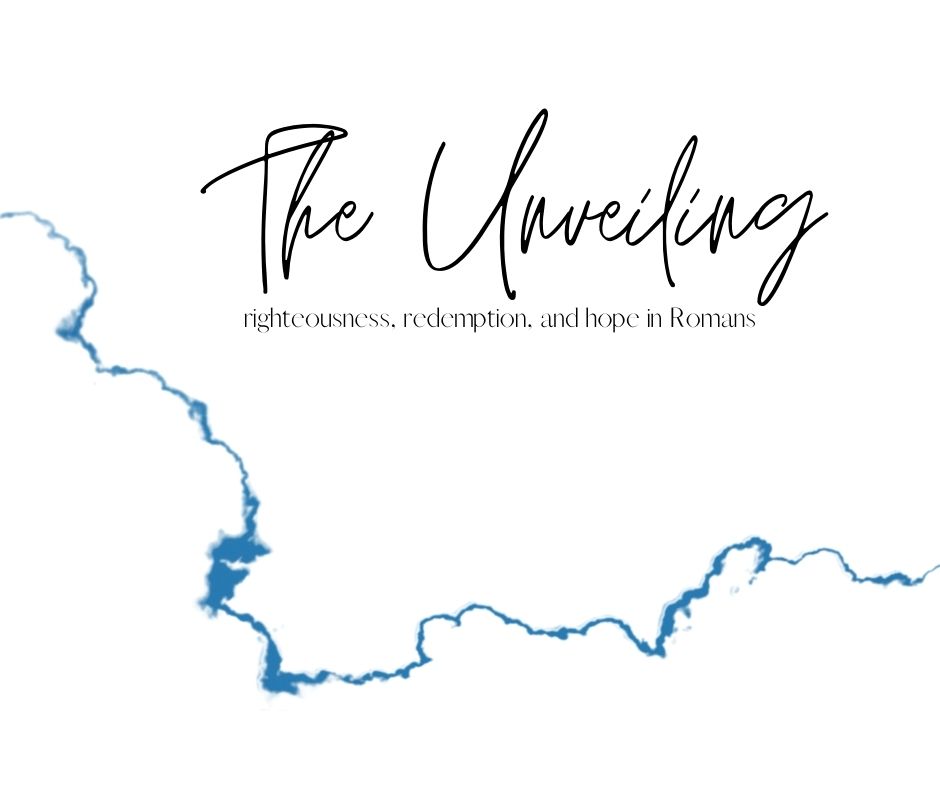 Trusting RighteousnessJanuary 9, 2022Romans 9:1-29 (ESV)Can God be trusted? God’s RIGHTEOUSNESS called into question.Has God’s word failed? vv. 6-13Ishmael and IsaacEsau and JacobWhat is ELECTION?Is God unjust? vv. 14-18Mercy on IsraelHardening for IsraelIs God right to condemn? God is the Potter. Israel is the clay. See Isaiah 29:16; 45:9 and Jeremiah 18:1-6Israel’s refusal to be moulded. God’s patience with Israel. God’s preservation of a remnant. AND SO…Be willing to be 					. Be thankful to be 					. GOING DEEPERWe want to encourage you to invest more time into the book of Romans. Like we said, we won’t be looking at EVERYTHING in Romans but we will be looking at ENOUGH. Here are some ways for you to go deeper into Romans: Pray about what you learned today.If God spoke to you today, find a quite space and take the time to respond to God in prayer.Huddle up with some friends.Join with one of our Home Groups that is going through Romans. Email micah@thecrosspointchurch.ca to learn how to join a group. Do a deeper Bible Study.You can access our Home Group study for the week at thecrosspointchurch.ca/notes. Do the “Deeper in the Word” session for yourself. Read through the entire book of Romans. In fact, we encourage you to do it a few times, in different translations. Not sure what translations to use? Try the NIV, ESV, NLT, NASB, and The Message. If you need more translations of the Bible you can access them here. https://www.biblegateway.com/passage/?search=Romans+1&version=ESVWatch the Bible Project's "Romans" video on YouTube. Check out the first of two videos here.https://www.youtube.com/watch?v=ej_6dVdJSIURead "Paul for Everyone: Romans, Part Two" by N.T. Wright as you go through the series. You can order a copy here.  https://www.amazon.ca/Paul-Everyone-Romans-Part-Testament-ebook/dp/B0079LJ2HA/ref=tmm_kin_swatch_0?_encoding=UTF8&qid=1642306618&sr=8-1Take the free Biblical Training online course with biblical scholar Douglas Moo. Sign up for the course here. https://www.biblicaltraining.org/romans/douglas_mooRead and pray through Romans in 31 days. These don't need to be consecutive days! You can find a helpful guide here. https://www.crosswalk.com/faith/prayer/an-easy-and-powerful-31-day-plan-to-pray-through-romans.html